Supplemental digital content 1.Supplementa Figure 1: Power analyses performed with simulation for various cognitive outcomes. Simulations were performed to estimate power over a range of change in cognitive scores per year. CN = cognitively normal, EMCI = early MCI, LMCI = late MCI, AD = Alzheimer’s disease, MEM = ADNI memory score, EF = ADNI EF score, ADAS11 = Alzheimer’s disease assessment scale-cognitive subscale, PSD = positive sleep disturbance, NSD = negative sleep disturbance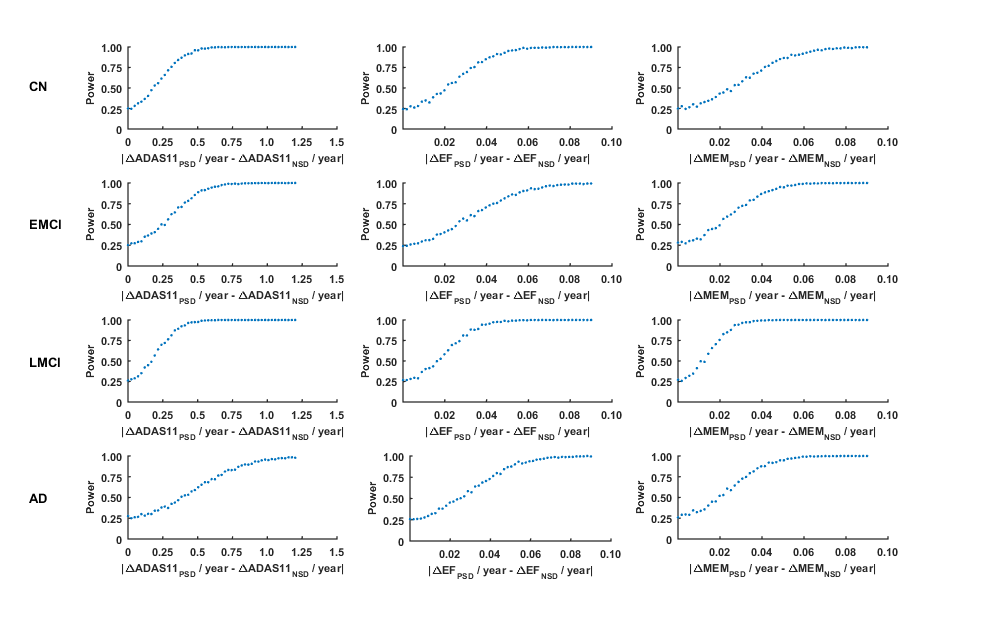 Supplementary Table 1A: Baseline Participant Characteristics by 24-Month Follow-UpSupplementary Table 1A: Baseline Participant Characteristics by 24-Month Follow-UpSupplementary Table 1A: Baseline Participant Characteristics by 24-Month Follow-UpSupplementary Table 1A: Baseline Participant Characteristics by 24-Month Follow-UpSupplementary Table 1A: Baseline Participant Characteristics by 24-Month Follow-UpSupplementary Table 1A: Baseline Participant Characteristics by 24-Month Follow-UpSupplementary Table 1A: Baseline Participant Characteristics by 24-Month Follow-UpSupplementary Table 1A: Baseline Participant Characteristics by 24-Month Follow-UpSupplementary Table 1A: Baseline Participant Characteristics by 24-Month Follow-UpCNCNCNCNEMCIEMCIEMCIEMCIWith 24 mo VisitNo 24 mo VisitF or 2p- valueWith 24 mo VisitNo 24 mo VisitF or 2p- valueN36355--24266--Age (years)74.9±5.873.7±5.31.8030.18071.0±7.372.0±8.10.8820.348Sex (% male)53.030.99.2330.002*55.651.50.5450.460Education (years)16.4±2.715.7±3.02.6050.10716.1±2.615.4±2.73.1620.076APOE Genotype (%)--0.3220.851--3.4210.18172.175.5--56.059.7--25.122.6--35.738.7--2.81.9--8.31.6--PSD (%)10.916.51.1350.28733.339.70.8810.348Sedative/Hypnotic before conversion (%)7.49.10.1850.66714110.4210.516CDRsb0.0±0.130.0±0.150.4220.5161.2±0.71.5±0.84.6790.031*ADAS-115.9±2.96.8±3.64.5630.033*7.8±3.38.2±4.20.6280.429Comorbid Diagnoses  Hypertension(%)43.856.43.0400.08148.348.50.0000.984  Diabetes(%)6.612.72.6020.10711.29.10.2310.630  CAD (%)2.85.51.1550.2823.33.00.0130.911GDS0.8±1.10.8±1.10.0050.9431.8±1.51.9±1.62.4100.121mo = month, PSD = positive sleep disturbance, CDRsb = Clinical Dementia Rating Scale - Sum of Boxes Score, ADAS-11 = Alzheimer's Disease Assessment Scale-Cognitive Subscale, CAD = Coronary Artery Disease, GDS = Geriatric Depression Scale,  continuous outcomes presented as mean±standard deviation, F-value from ANOVA, χ2 from chi-square test, *p < .05 mo = month, PSD = positive sleep disturbance, CDRsb = Clinical Dementia Rating Scale - Sum of Boxes Score, ADAS-11 = Alzheimer's Disease Assessment Scale-Cognitive Subscale, CAD = Coronary Artery Disease, GDS = Geriatric Depression Scale,  continuous outcomes presented as mean±standard deviation, F-value from ANOVA, χ2 from chi-square test, *p < .05 mo = month, PSD = positive sleep disturbance, CDRsb = Clinical Dementia Rating Scale - Sum of Boxes Score, ADAS-11 = Alzheimer's Disease Assessment Scale-Cognitive Subscale, CAD = Coronary Artery Disease, GDS = Geriatric Depression Scale,  continuous outcomes presented as mean±standard deviation, F-value from ANOVA, χ2 from chi-square test, *p < .05 mo = month, PSD = positive sleep disturbance, CDRsb = Clinical Dementia Rating Scale - Sum of Boxes Score, ADAS-11 = Alzheimer's Disease Assessment Scale-Cognitive Subscale, CAD = Coronary Artery Disease, GDS = Geriatric Depression Scale,  continuous outcomes presented as mean±standard deviation, F-value from ANOVA, χ2 from chi-square test, *p < .05 mo = month, PSD = positive sleep disturbance, CDRsb = Clinical Dementia Rating Scale - Sum of Boxes Score, ADAS-11 = Alzheimer's Disease Assessment Scale-Cognitive Subscale, CAD = Coronary Artery Disease, GDS = Geriatric Depression Scale,  continuous outcomes presented as mean±standard deviation, F-value from ANOVA, χ2 from chi-square test, *p < .05 mo = month, PSD = positive sleep disturbance, CDRsb = Clinical Dementia Rating Scale - Sum of Boxes Score, ADAS-11 = Alzheimer's Disease Assessment Scale-Cognitive Subscale, CAD = Coronary Artery Disease, GDS = Geriatric Depression Scale,  continuous outcomes presented as mean±standard deviation, F-value from ANOVA, χ2 from chi-square test, *p < .05 mo = month, PSD = positive sleep disturbance, CDRsb = Clinical Dementia Rating Scale - Sum of Boxes Score, ADAS-11 = Alzheimer's Disease Assessment Scale-Cognitive Subscale, CAD = Coronary Artery Disease, GDS = Geriatric Depression Scale,  continuous outcomes presented as mean±standard deviation, F-value from ANOVA, χ2 from chi-square test, *p < .05 mo = month, PSD = positive sleep disturbance, CDRsb = Clinical Dementia Rating Scale - Sum of Boxes Score, ADAS-11 = Alzheimer's Disease Assessment Scale-Cognitive Subscale, CAD = Coronary Artery Disease, GDS = Geriatric Depression Scale,  continuous outcomes presented as mean±standard deviation, F-value from ANOVA, χ2 from chi-square test, *p < .05 mo = month, PSD = positive sleep disturbance, CDRsb = Clinical Dementia Rating Scale - Sum of Boxes Score, ADAS-11 = Alzheimer's Disease Assessment Scale-Cognitive Subscale, CAD = Coronary Artery Disease, GDS = Geriatric Depression Scale,  continuous outcomes presented as mean±standard deviation, F-value from ANOVA, χ2 from chi-square test, *p < .05 Supplementary Table 1B: Baseline Participant Characteristics by 24-Month Follow-UpSupplementary Table 1B: Baseline Participant Characteristics by 24-Month Follow-UpSupplementary Table 1B: Baseline Participant Characteristics by 24-Month Follow-UpSupplementary Table 1B: Baseline Participant Characteristics by 24-Month Follow-UpSupplementary Table 1B: Baseline Participant Characteristics by 24-Month Follow-UpSupplementary Table 1B: Baseline Participant Characteristics by 24-Month Follow-UpSupplementary Table 1B: Baseline Participant Characteristics by 24-Month Follow-UpSupplementary Table 1B: Baseline Participant Characteristics by 24-Month Follow-UpSupplementary Table 1B: Baseline Participant Characteristics by 24-Month Follow-UpLMCILMCILMCILMCIADADADADWith 24 mo VisitNo 24 mo VisitF or 2p- valueWith 24 mo VisitNo 24 mo VisitF or 2p- valueN430131--171171--Age (years)73.8±7.674.5±7.70.8770.34975.3±7.774.6±7.80.7370.391Sex (% male)60.563.40.3540.55253.856.70.2960.587Education (years)16.0±2.815.4±3.23.7120.05514.8±3.115.6±2.86.2490.013*APOE Genotype (%)--0.0670.967--4.1150.12545.645.7--28.738.9--41.241.9--51.542.5--13.312.4--19.918.6--PSD (%)30.534.90.8480.35738.650.95.2160.022*Sedative/Hypnotic before conversion (%)6.73.81.5110.2196.45.80.0510.822CDRsb1.7±0.91.6±0.90.0540.84.3±1.64.5±1.70.6340.4ADAS-1111.3±4.512.1±4.92.4250.12018.5±6.120.3±7.55.7950.017*Comorbid Diagnoses  Hypertension(%)48.150.40.2020.65351.549.10.1870.665  Diabetes(%)7.99.20.2100.6476.412.94.0580.044*  CAD (%)4.03.80.0050.9442.92.30.1140.736GDS1.6±1.31.8±1.51.9150.1671.7±1.41.6±1.50.0690.793mo = month, PSD = positive sleep disturbance, CDRsb = Clinical Dementia Rating Scale - Sum of Boxes Score, ADAS-11 = Alzheimer's Disease Assessment Scale-Cognitive Subscale, CAD = Coronary Artery Disease, GDS = Geriatric Depression Scale,  continuous outcomes presented as mean±standard deviation, F-value from ANOVA, χ2 from chi-square test, *p < .05 mo = month, PSD = positive sleep disturbance, CDRsb = Clinical Dementia Rating Scale - Sum of Boxes Score, ADAS-11 = Alzheimer's Disease Assessment Scale-Cognitive Subscale, CAD = Coronary Artery Disease, GDS = Geriatric Depression Scale,  continuous outcomes presented as mean±standard deviation, F-value from ANOVA, χ2 from chi-square test, *p < .05 mo = month, PSD = positive sleep disturbance, CDRsb = Clinical Dementia Rating Scale - Sum of Boxes Score, ADAS-11 = Alzheimer's Disease Assessment Scale-Cognitive Subscale, CAD = Coronary Artery Disease, GDS = Geriatric Depression Scale,  continuous outcomes presented as mean±standard deviation, F-value from ANOVA, χ2 from chi-square test, *p < .05 mo = month, PSD = positive sleep disturbance, CDRsb = Clinical Dementia Rating Scale - Sum of Boxes Score, ADAS-11 = Alzheimer's Disease Assessment Scale-Cognitive Subscale, CAD = Coronary Artery Disease, GDS = Geriatric Depression Scale,  continuous outcomes presented as mean±standard deviation, F-value from ANOVA, χ2 from chi-square test, *p < .05 mo = month, PSD = positive sleep disturbance, CDRsb = Clinical Dementia Rating Scale - Sum of Boxes Score, ADAS-11 = Alzheimer's Disease Assessment Scale-Cognitive Subscale, CAD = Coronary Artery Disease, GDS = Geriatric Depression Scale,  continuous outcomes presented as mean±standard deviation, F-value from ANOVA, χ2 from chi-square test, *p < .05 mo = month, PSD = positive sleep disturbance, CDRsb = Clinical Dementia Rating Scale - Sum of Boxes Score, ADAS-11 = Alzheimer's Disease Assessment Scale-Cognitive Subscale, CAD = Coronary Artery Disease, GDS = Geriatric Depression Scale,  continuous outcomes presented as mean±standard deviation, F-value from ANOVA, χ2 from chi-square test, *p < .05 mo = month, PSD = positive sleep disturbance, CDRsb = Clinical Dementia Rating Scale - Sum of Boxes Score, ADAS-11 = Alzheimer's Disease Assessment Scale-Cognitive Subscale, CAD = Coronary Artery Disease, GDS = Geriatric Depression Scale,  continuous outcomes presented as mean±standard deviation, F-value from ANOVA, χ2 from chi-square test, *p < .05 mo = month, PSD = positive sleep disturbance, CDRsb = Clinical Dementia Rating Scale - Sum of Boxes Score, ADAS-11 = Alzheimer's Disease Assessment Scale-Cognitive Subscale, CAD = Coronary Artery Disease, GDS = Geriatric Depression Scale,  continuous outcomes presented as mean±standard deviation, F-value from ANOVA, χ2 from chi-square test, *p < .05 mo = month, PSD = positive sleep disturbance, CDRsb = Clinical Dementia Rating Scale - Sum of Boxes Score, ADAS-11 = Alzheimer's Disease Assessment Scale-Cognitive Subscale, CAD = Coronary Artery Disease, GDS = Geriatric Depression Scale,  continuous outcomes presented as mean±standard deviation, F-value from ANOVA, χ2 from chi-square test, *p < .05 Supplementa Table 2: Significant Contributors to Variance in Cognition over Time Supplementa Table 2: Significant Contributors to Variance in Cognition over Time Supplementa Table 2: Significant Contributors to Variance in Cognition over Time Supplementa Table 2: Significant Contributors to Variance in Cognition over Time Supplementa Table 2: Significant Contributors to Variance in Cognition over Time Supplementa Table 2: Significant Contributors to Variance in Cognition over Time Main Explanatory VariableCovariateParameter Estimatep-valueInterpretationCNEFEducation x Time0.0010.048Higher education had a slower ADNI-EF decline.EMCIMemoryAPOE genotype x Time-0.0090.044 Increasing APOE 4 allele number had a faster ADNI-Mem decline.EMCIMemoryAge x Time-0.001< 0.005Increasing age had a faster ADNI-Mem decline.EMCIEFAPOE genotype x Time-0.0120.044 Increasing APOE 4 allele number had a faster ADNI-EF decline.LMCIMemoryAPOE genotype x Time-0.014<0.005 Increasing APOE 4 allele number had a faster ADNI-Mem decline.LMCIMemorySex x Time0.0020.031Men had a slower ADNI-Mem decline compared to women.LMCIEFAPOE genotype x Time-0.009<0.005 Increasing APOE 4 allele number had a faster ADNI-EF decline.LMCIADAS11APOE genotype x Time0.114<0.005 Increasing APOE 4 allele number had a faster ADAS-11 increase.LMCIADAS11Sex x Time0.050.010Men had a slower ADAs-11 increase compared to women.AD-dementiaMemoryAge x Time0.001<0.005Increasing age had a slower ADNI-Mem decline.AD-dementiaEFAge x Time0.001<0.005Increasing age had a slower ADNI-EF decline.AD-dementiaADAS11Age x Time-0.012<0.005Increasing age had a slower ADAS-11 increase.AD-dementiaADAS11Sedative/hypnotic use x Time0.2530.008Use of a sedative/hypnotic had a faster ADAS-11 increase.CN = cognitively normal, EMCI = early Mild Cognitive Impairment, LMCI = late Mild Cognitive Impairment, AD = Alzheimer's disease, EF = executive function, ADAS-11 = Alzheimer's Disease Assessment Scale-Cognitive Subscale, Parameter estimates and p-values are for the listed coviariate that was used in the repeated measures linear mixed model.CN = cognitively normal, EMCI = early Mild Cognitive Impairment, LMCI = late Mild Cognitive Impairment, AD = Alzheimer's disease, EF = executive function, ADAS-11 = Alzheimer's Disease Assessment Scale-Cognitive Subscale, Parameter estimates and p-values are for the listed coviariate that was used in the repeated measures linear mixed model.CN = cognitively normal, EMCI = early Mild Cognitive Impairment, LMCI = late Mild Cognitive Impairment, AD = Alzheimer's disease, EF = executive function, ADAS-11 = Alzheimer's Disease Assessment Scale-Cognitive Subscale, Parameter estimates and p-values are for the listed coviariate that was used in the repeated measures linear mixed model.CN = cognitively normal, EMCI = early Mild Cognitive Impairment, LMCI = late Mild Cognitive Impairment, AD = Alzheimer's disease, EF = executive function, ADAS-11 = Alzheimer's Disease Assessment Scale-Cognitive Subscale, Parameter estimates and p-values are for the listed coviariate that was used in the repeated measures linear mixed model.CN = cognitively normal, EMCI = early Mild Cognitive Impairment, LMCI = late Mild Cognitive Impairment, AD = Alzheimer's disease, EF = executive function, ADAS-11 = Alzheimer's Disease Assessment Scale-Cognitive Subscale, Parameter estimates and p-values are for the listed coviariate that was used in the repeated measures linear mixed model.CN = cognitively normal, EMCI = early Mild Cognitive Impairment, LMCI = late Mild Cognitive Impairment, AD = Alzheimer's disease, EF = executive function, ADAS-11 = Alzheimer's Disease Assessment Scale-Cognitive Subscale, Parameter estimates and p-values are for the listed coviariate that was used in the repeated measures linear mixed model.Supplementa Table 3A: Effect of Sleep Disturbance on Outcomes of Change in Cognition over Time in Participants without Dementia  Supplementa Table 3A: Effect of Sleep Disturbance on Outcomes of Change in Cognition over Time in Participants without Dementia  Supplementa Table 3A: Effect of Sleep Disturbance on Outcomes of Change in Cognition over Time in Participants without Dementia  OutcomeParameter Estimatep-valueMemory-0.0010.221EF-0.0020.417ADAS-110.1250.119Supplemental Table 3B: Effect of Sleep Disturbance on Risk of Conversion in Particpants witout DementiaSupplemental Table 3B: Effect of Sleep Disturbance on Risk of Conversion in Particpants witout DementiaSupplemental Table 3B: Effect of Sleep Disturbance on Risk of Conversion in Particpants witout DementiaOutcomeHR (95% CI)p-valueConversion0.92 (0.70,1.20)0.917ADAS-11 = Alzheimer's Disease Assessment Scale-Cognitive Subscale, EF = Executive Function, PE = parameter estimate, HR = Hazard Ratio, CI = Confidence Interval, PEs are for a repeated measures linear mixed effects model, HRs and 95% CIs are for a Cox proportional hazards modelADAS-11 = Alzheimer's Disease Assessment Scale-Cognitive Subscale, EF = Executive Function, PE = parameter estimate, HR = Hazard Ratio, CI = Confidence Interval, PEs are for a repeated measures linear mixed effects model, HRs and 95% CIs are for a Cox proportional hazards modelADAS-11 = Alzheimer's Disease Assessment Scale-Cognitive Subscale, EF = Executive Function, PE = parameter estimate, HR = Hazard Ratio, CI = Confidence Interval, PEs are for a repeated measures linear mixed effects model, HRs and 95% CIs are for a Cox proportional hazards modelADAS-11 = Alzheimer's Disease Assessment Scale-Cognitive Subscale, EF = Executive Function, PE = parameter estimate, HR = Hazard Ratio, CI = Confidence Interval, PEs are for a repeated measures linear mixed effects model, HRs and 95% CIs are for a Cox proportional hazards modelADAS-11 = Alzheimer's Disease Assessment Scale-Cognitive Subscale, EF = Executive Function, PE = parameter estimate, HR = Hazard Ratio, CI = Confidence Interval, PEs are for a repeated measures linear mixed effects model, HRs and 95% CIs are for a Cox proportional hazards modelADAS-11 = Alzheimer's Disease Assessment Scale-Cognitive Subscale, EF = Executive Function, PE = parameter estimate, HR = Hazard Ratio, CI = Confidence Interval, PEs are for a repeated measures linear mixed effects model, HRs and 95% CIs are for a Cox proportional hazards modelSupplementa Table 4: Significant Contributors to Variance of Cox Regression Model Supplementa Table 4: Significant Contributors to Variance of Cox Regression Model Supplementa Table 4: Significant Contributors to Variance of Cox Regression Model Supplementa Table 4: Significant Contributors to Variance of Cox Regression Model Supplementa Table 4: Significant Contributors to Variance of Cox Regression Model CoviariateHR (95% CI)p-valueInterpretationCMAPOE e41.51 (1.10-2.08)0.011 Increasing APOE 4 allele number had increased risk of conversion.CMAPOE e4e44.94 (1.37-17.74)0.014 Increasing APOE 4 allele number had increased risk of conversion.CMADAS-11 Baseline1.18 (1.05-1.34)0.005Higher baseline ADAS-11 score had increased risk of conversion.EMCIAPOE e412.96 (1.64-102.16)0.015 Increasing APOE 4 allele number had increased risk of conversion.EMCIAPOE e4e419.00 (2.13-169.96)0.008 Increasing APOE 4 allele number had increased risk of conversion.EMCIADAS-11 Baseline1.19 (1.02-1.38)0.032Higher baseline ADAS-11 score had increased risk of conversion.LMCIAPOE e41.51 (1.10-2.08)0.011 Increasing APOE 4 allele number had increased risk of conversion.LMCIADAS-11 Baseline1.12 (1.08-1.15)<0.005Higher baseline ADAS-11 score had increased risk of conversion.CN = cognitively normal, EMCI = early Mild Cognitive Impairment, LMCI = late Mild Cognitive Impairment, AD = Alzheimer's disease, EF = executive function, ADAS-11 = Alzheimer's Disease Assessment Scale-Cognitive Subscale, Parameter estimates and p-values are for the listed covariate that was used in the repeated measures linear mixed model.CN = cognitively normal, EMCI = early Mild Cognitive Impairment, LMCI = late Mild Cognitive Impairment, AD = Alzheimer's disease, EF = executive function, ADAS-11 = Alzheimer's Disease Assessment Scale-Cognitive Subscale, Parameter estimates and p-values are for the listed covariate that was used in the repeated measures linear mixed model.CN = cognitively normal, EMCI = early Mild Cognitive Impairment, LMCI = late Mild Cognitive Impairment, AD = Alzheimer's disease, EF = executive function, ADAS-11 = Alzheimer's Disease Assessment Scale-Cognitive Subscale, Parameter estimates and p-values are for the listed covariate that was used in the repeated measures linear mixed model.CN = cognitively normal, EMCI = early Mild Cognitive Impairment, LMCI = late Mild Cognitive Impairment, AD = Alzheimer's disease, EF = executive function, ADAS-11 = Alzheimer's Disease Assessment Scale-Cognitive Subscale, Parameter estimates and p-values are for the listed covariate that was used in the repeated measures linear mixed model.CN = cognitively normal, EMCI = early Mild Cognitive Impairment, LMCI = late Mild Cognitive Impairment, AD = Alzheimer's disease, EF = executive function, ADAS-11 = Alzheimer's Disease Assessment Scale-Cognitive Subscale, Parameter estimates and p-values are for the listed covariate that was used in the repeated measures linear mixed model.Supplementa Table 5: Power Simulation for Linear Mixed ModelSupplementa Table 5: Power Simulation for Linear Mixed ModelSupplementa Table 5: Power Simulation for Linear Mixed ModelSupplementa Table 5: Power Simulation for Linear Mixed ModelSupplementa Table 5: Power Simulation for Linear Mixed ModelOutcome90% Power80% Power70% PowerCNADAS11/year0.410.330.28CNEF/year0.0440.0360.031CNMemory/year0.0540.0450.039EMCIADAS11/year0.520.440.36EMCIEF/year0.0570.0480.039EMCIMemory/year0.0430.0360.029LMCIADAS11/year0.370.310.24LMCIEF/year0.0360.0290.024LMCIMemory/year0.0260.0210.018AD-dementiaADAS11/year0.870.690.59AD-dementiaEF/year0.0520.0450.037AD-dementiaMemory/year0.0420.0350.029CN = cognitively normal, EMCI = early Mild Cognitive Impairment, LMCI = late Mild Cognitive Impairment, AD = Alzheimer's disease, EF = executive function, ADAS11 = Alzheimer's Disease Assessment Scale-Cognitive SubscaleCN = cognitively normal, EMCI = early Mild Cognitive Impairment, LMCI = late Mild Cognitive Impairment, AD = Alzheimer's disease, EF = executive function, ADAS11 = Alzheimer's Disease Assessment Scale-Cognitive SubscaleCN = cognitively normal, EMCI = early Mild Cognitive Impairment, LMCI = late Mild Cognitive Impairment, AD = Alzheimer's disease, EF = executive function, ADAS11 = Alzheimer's Disease Assessment Scale-Cognitive SubscaleCN = cognitively normal, EMCI = early Mild Cognitive Impairment, LMCI = late Mild Cognitive Impairment, AD = Alzheimer's disease, EF = executive function, ADAS11 = Alzheimer's Disease Assessment Scale-Cognitive SubscaleCN = cognitively normal, EMCI = early Mild Cognitive Impairment, LMCI = late Mild Cognitive Impairment, AD = Alzheimer's disease, EF = executive function, ADAS11 = Alzheimer's Disease Assessment Scale-Cognitive Subscale